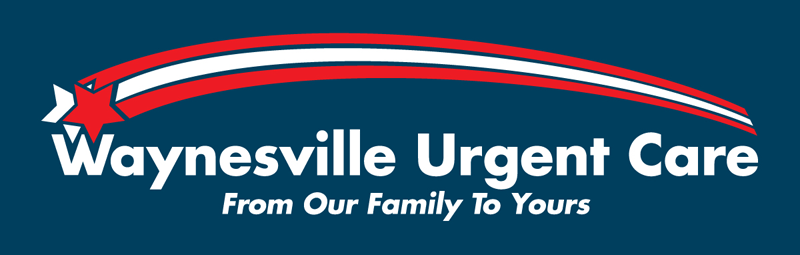 No appointment neededOpen 7 days a week. Mon-Sat 9am-9pm Sun 9am-5pm4353 E State Rt 73 Suite #150, Waynesville, OH 45068(513) 855-4336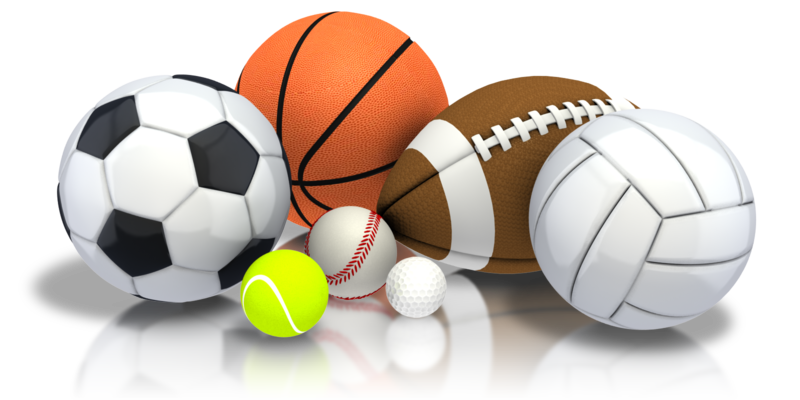 